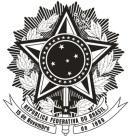 SERVIÇO PÚBLICO FEDERALINSTITUTO FEDERAL DE EDUCAÇÃO, CIÊNCIA E TECNOLOGIA DO CEARÁCAMPUS DE HORIZONTEATA DE REUNIÃO – SETOR DE ENSINOAos vinte e um dia do mês de maio do ano de 2018, reuniram-se no campus Horizonte, para a reunião mensal do setor de ensino, os servidores Alanna Carvalho diretora de ensino – DIREN, Leonara Castro da Coordenação Técnico-Pedagógica – CTP, Érica Bezerra e Tharlen Carvalho da  Coordenação de Controle Acadêmico – CCA, Eugênio Dantas e Sabrina Cavalcante da Coordenação de Assuntos Estudantis – CAE. A reunião teve início às 14h15min com a seguinte pauta: 1) Sistematização das ações de cada setor para 2018.2; 2) Formação da comissão de eventos; 3) Procedimentos da frequência mensal; 4) Encaminhamentos. Por problemas de energia no campus, a pauta da reunião foi modificada na sua ordem, foram antecipados como primeiros itens aqueles de explicação sobre eventos e frequência, concluindo com a apresentação dos eventos pela CAE. A professora Alanna iniciou falando sobre a importância de formar-se uma comissão de eventos tendo em vista os últimos eventos assumidos pelo setor, além disso, foi acordado que a formação da Comissão se daria com a presença de todos os servidores do campus para escolha de seus membros. Quanto aos eventos anuais do campus são pertinentes as relações prioritárias com as metas do Plano Estratégico para Permanência e Êxito dos Estudantes do IFCE – PPE, foram salientadas pela CAE e CTP. A servidora Sabrina ponderou que estava aguardando resposta do Departamento de Transito de Horizonte – Demutran para palestra em menção ao Maio Amarelo, mês de atenção aos acidentes no trânsito, mas já havia agenda para o dia 29 de maio (terça-feira). A CCA colocou como ponto de pauta a comissão de horários formada no campus ser aquela responsável pelo mapeamento de salas, tendo em vista a demanda acrescida de turmas, cursos FIC e salas. Para isso será necessário a direção de ensino convocar uma reunião com a comissão de horários para alinhar suas ações. As estratégias de ação para início do semestre foram encaminhamentos que cada setor irá pensar e elaborar para corroborar com a semana de integração dos discentes no semestre de 2018.2 dos novos cursos. Foram sugestões: divisão em grupos para boas-vindas, folder ou slides para apresentação e pedir aos professores a conscientização e sensibilização para essa integração inicial. Fora sugerido pela Tharlen que fizéssemos um vídeo com a ajuda do áudio visual para apresentar nas salas, de forma engraçada mas consciente, tendo como modelo o vídeo de introdução do telespectador no cinema. A servidora Leonara chamou atenção para o preenchimento das ações por setor na Plataforma do PPE, convocando especificamente reunião com a comissão para alinhamento das ações com relação a isso. Com o retorno da energia no campus, foram apresentadas as ações da CAE que com fator e medida de intervenção se relacionavam ao PPE. O servidor Eugenio ficou encarregado de enviar o arquivo apresentado para a DIREN a fim de dividir os eventos e ações com os demais setores. Por fim, foram pedidos a CCA os dados dos alunos evadidos dos cursos FIC para análise e apresentação a posteriori, cuja planilha fora compartilhada com o email da DIREN. Nada mais havendo a declarar, encerrou-se a reunião. Eu, Alanna Carvalho, lavrei a presente Ata que depois de lida será assinada por mim e pelos demais participantes.Alanna Oliveira Pereira CarvalhoÉrica Gomes BezerraFrancisco Eugênio Dantas JúniorLeonara Rocha dos Santos CastroTharlen Neves Brito CarvalhoSabrina Oliveira Rosa Duarte Cavalcante